求 人 票求 人 票求 人 票求 人 票求 人 票受付日：令和受付日：令和年年月月日日求人先ふりがな従業員数男男男女女女女女計計計求人先名 称従業員数名名名名名名名名名名名求人先名 称書	類提出先〒－求人先本	社所在地〒	－〒	－〒	－書	類提出先〒－求人先T E L―	――	――	―書	類提出先〒－求人先F A X―	――	――	―T E L――――求人先設 立年	月資本金円F A X――――求人先代表者役職役職役職人	事担当者求人先事 業内 容給 与初任給（初任給（年年月現行・見込）月現行・見込）月現行・見込）月現行・見込）求人先事 業内 容給 与基 本 給基 本 給基 本 給基 本 給基 本 給円円円円円円募集内容職 種給 与手当手当手当手当手当円円円円円円募集内容職 種給 与手当手当手当手当手当円円円円円円募集内容求人数給 与手当手当手当手当手当円円円円円円募集内容求人数給 与手当手当手当手当手当円円円円円円募集内容職 務内 容給 与計計計計計円円円円円円募集内容職 務内 容通勤費全額 ・ 定額（全額 ・ 定額（全額 ・ 定額（全額 ・ 定額（全額 ・ 定額（全額 ・ 定額（全額 ・ 定額（）円まで）円まで）円まで募集内容資 格賞 与年年回ヶ月ヶ月ヶ月募集内容資 格昇 給年年回％％％募集内容勤 務時 間平 日	：	～平 日	：	～：社会保険健康 ・ 厚生 ・ 雇用 ・ 労災健康 ・ 厚生 ・ 雇用 ・ 労災健康 ・ 厚生 ・ 雇用 ・ 労災健康 ・ 厚生 ・ 雇用 ・ 労災健康 ・ 厚生 ・ 雇用 ・ 労災健康 ・ 厚生 ・ 雇用 ・ 労災健康 ・ 厚生 ・ 雇用 ・ 労災健康 ・ 厚生 ・ 雇用 ・ 労災健康 ・ 厚生 ・ 雇用 ・ 労災健康 ・ 厚生 ・ 雇用 ・ 労災健康 ・ 厚生 ・ 雇用 ・ 労災募集内容勤 務時 間（	）	：	～（	）	：	～：選 考日 時令和：年年～～月	日／ 随 時月	日／ 随 時月	日／ 随 時月	日／ 随 時募集内容勤 務時 間（	）	：	～（	）	：	～：選 考日 時令和：年年～～月	日／ 随 時月	日／ 随 時月	日／ 随 時月	日／ 随 時募集内容休 日土 ・ 日 ・ 祝 ・ 定休日（ 月	日間 ・ その他（土 ・ 日 ・ 祝 ・ 定休日（ 月	日間 ・ その他（）曜日）選 考場 所募集内容休 暇夏季（	）・ 冬季（有給（	）・ その他（夏季（	）・ 冬季（有給（	）・ その他（）・ 慶弔）入	社予定日令和令和令和令和令和月	日月	日月	日月	日募集内容選 考方 法書類 ・ 筆記（常識・作文・専門・語学・適正） 面接 ・ 実技 ・ その他（	）書類 ・ 筆記（常識・作文・専門・語学・適正） 面接 ・ 実技 ・ その他（	）書類 ・ 筆記（常識・作文・専門・語学・適正） 面接 ・ 実技 ・ その他（	）最寄の交通機関募集内容提 出書 類履歴書 ・ 卒業見込み証明書 ・ 成績証明書健康診断書 ・ 推薦書 ・ その他（	）履歴書 ・ 卒業見込み証明書 ・ 成績証明書健康診断書 ・ 推薦書 ・ その他（	）履歴書 ・ 卒業見込み証明書 ・ 成績証明書健康診断書 ・ 推薦書 ・ その他（	）備 考募集内容提 出方 法持参 ・ 郵送 ・ その他（	）持参 ・ 郵送 ・ その他（	）持参 ・ 郵送 ・ その他（	）備 考募集内容応募書類締切日令和	年	月	日（	）令和	年	月	日（	）令和	年	月	日（	）備 考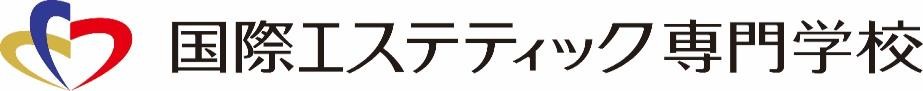 〒815-0033 福岡県福岡市南区大橋 2 丁目 25-3T E L ：092-552-5931F A X ：092-552-7088E-mail：kokusai@esute.ac.jp